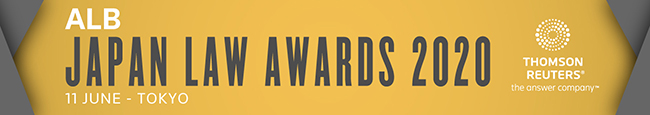 SUBMISSION FORM – JAPAN LAW FIRM OF THE YEARRead the Research Methodology Summary before filling out the submission form.Deadline for submissions – 30 March 2020 (Monday)Submit the completed forms to harmony.tam@thomsonreuters.comFor Japan Deal Firm of the Year or International Deal Firm of the Year, please use Submission Form - Firm Categories (II).For all the other firm categories, please use Submission Form - Firm Categories (I).This form is for one category only. To submit for another category, please complete a new form. Save this form using the format: Category_Organisation.
JAPAN LAW FIRM OF THE YEARLaw firm
A. BASIC INFORMATIONA. BASIC INFORMATIONCountry of residence (to confirm that the nominee is based in Japan)Firm size (specify: lawyers and non-lawyers)Joiner/s in 2019 (provide names and positions)Departure/s in 2019 (provide names and positions)Contact Information(Please include Name, Email and Phone number)B. KEY WORK HIGHLIGHTSB. KEY WORK HIGHLIGHTSKEY WORK NO. 1: (Indicate heading here)Completion date: Description (max. of 500 words)KEY WORK NO. 2: (Indicate heading here)Completion date: Description (max. of 500 words)KEY WORK NO. 3: (Indicate heading here)Completion date: Description (max. of 500 words)KEY WORK NO. 4: (Indicate heading here)Completion date: Description (max. of 500 words)KEY WORK NO. 5: (Indicate heading here)Completion date: Description (max. of 500 words)KEY WORK NO. 6: (Indicate heading here)Completion date: Description (max. of 500 words)KEY WORK NO. 7: (Indicate heading here)Completion date: Description (max. of 500 words)KEY WORK NO. 8: (Indicate heading here)Completion date: Description (max. of 500 words)KEY WORK NO. 9: (Indicate heading here)Completion date: Description (max. of 500 words)KEY WORK NO. 10: (Indicate heading here)Completion date: Description (max. of 500 words)KEY WORK NO. 1: (Indicate heading here)Completion date: Description (max. of 500 words)KEY WORK NO. 2: (Indicate heading here)Completion date: Description (max. of 500 words)KEY WORK NO. 3: (Indicate heading here)Completion date: Description (max. of 500 words)KEY WORK NO. 4: (Indicate heading here)Completion date: Description (max. of 500 words)KEY WORK NO. 5: (Indicate heading here)Completion date: Description (max. of 500 words)KEY WORK NO. 6: (Indicate heading here)Completion date: Description (max. of 500 words)KEY WORK NO. 7: (Indicate heading here)Completion date: Description (max. of 500 words)KEY WORK NO. 8: (Indicate heading here)Completion date: Description (max. of 500 words)KEY WORK NO. 9: (Indicate heading here)Completion date: Description (max. of 500 words)KEY WORK NO. 10: (Indicate heading here)Completion date: Description (max. of 500 words)C. INITIATIVES, PROJECTS & SOCIAL CONTRIBUTION C. INITIATIVES, PROJECTS & SOCIAL CONTRIBUTION 
I. ORGANISATION: What were your firm's initiatives to engage, empower and develop its people? (max. of 300 words)II. PROFESSION: What would your firm consider to be its most significant contribution to the legal community? (max. of 300 words)III. COMMUNITY: Does your firm adopt a Corporate Social Responsibility (CSR) program? What are its distinct features and core activities? Cite the firm's most effective and inspiring CSR activity in 2019. (max. of 300 words)
I. ORGANISATION: What were your firm's initiatives to engage, empower and develop its people? (max. of 300 words)II. PROFESSION: What would your firm consider to be its most significant contribution to the legal community? (max. of 300 words)III. COMMUNITY: Does your firm adopt a Corporate Social Responsibility (CSR) program? What are its distinct features and core activities? Cite the firm's most effective and inspiring CSR activity in 2019. (max. of 300 words)D. OTHER ACHIEVEMENTS (max. of 300 words)D. OTHER ACHIEVEMENTS (max. of 300 words)THIRD-PARTY NOMINATION (optional)Any lawyer/law firm/in-house team you’d like to nominate?Individual/firm/in-house category:Name/law firm/company:Contact person:Position:Email & tel. no.:Reason for nomination: